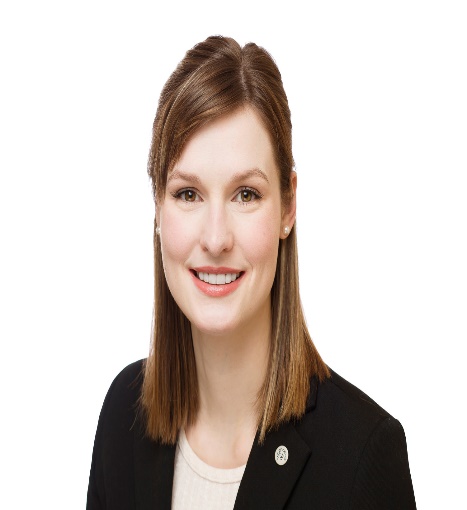 PERSONAL INFORMATIONLast Name: Aguilar BazánMiddle Name:DianeFirst Name: EdissaGender: FemaleDate of Birth:March/21/1995Place of Birth:Trujillo, PeruAddress:Mz 4 Lte 1 – 4 Sector Wichanzao – La EsperanzaE-mail:diane.aguilar416@gmail.com Cellphone:+51 979 679 656Skype ID:Diane.AguileraDATES TO WORK IN USAWork in USA from:December/17/2020Work in USA to:March/16/2021LANGUAGES:SpanishNativeEnglishIntermediateJOB PREFERENCE1. F&B Host2. Housekeeping3. Spa AttendantEDUCATIONUniversity:Ricardo Palma universityField of Study:Translation and InterpretationLocation:LimaStart date:March/18/2020Last date:December/ 15/2020Graduation date:2021WORK EXPERIENCECompany Name:Travel Agency “Tourism Carolina Travel S.A.C.”Position:Counter interLocation:Trujillo Duration:From April/2015 to July/2015Responsibilities:Registration of users in the system of sales.Perform the reservation of the services required and fare quote.Sale of travel tickets air and land.Elaboration of tourist packages.Company Name:Hotel “Pullman”Position:Receptionist and Housekeeping interLocation:Trujillo - PeruDuration:From September/2015 to November/2015Responsibilities:Register to the guests.Effectively manage reservations.Register, check and charge the services consumed by the guests.Prepare the cleaning materials.Perform the cleaning and coverage of the rooms.Report objects lost & found, damaged or missing from the rooms.Company Name:Tourist Restaurant “The Hat”Position:Stewardess interLocation:Trujillo - PeruDuration:From April/2016 to July/2016Responsibilities:Arrangement and preparation of the lounge and service stations, handling of utensils, crockery, cutlery, glassware and equipment considering the type and style of service to be used.Perform the procedures for reception, pre-sales and order taking diners.Cleaning the main salon and the different areas of the restaurant.COMPUTER SKILLSExcelWordPower PointPERSONAL SKILLSCapable of work under pressureTalkativeLeadershipCharismaticEmpathicTeamworkACTIVITIES & INTERESTSI study Tourism and Hospitality Management at the university because I think it is one of the futures of career, because each day the tourism grows and there are no qualified personnel for the adequate attention of tourists. In addition to this, I think that this career allows you to recognize other cultures and that the other knows yours and this is a fun way to learn.About my interests, I like to go to the movies with my friends, listen music (Rock, Pop and K-pop), Watch dramas and series. Also, I like to read every kind of books, especially books about countries.  I like dance and sing.